Policies and Procedures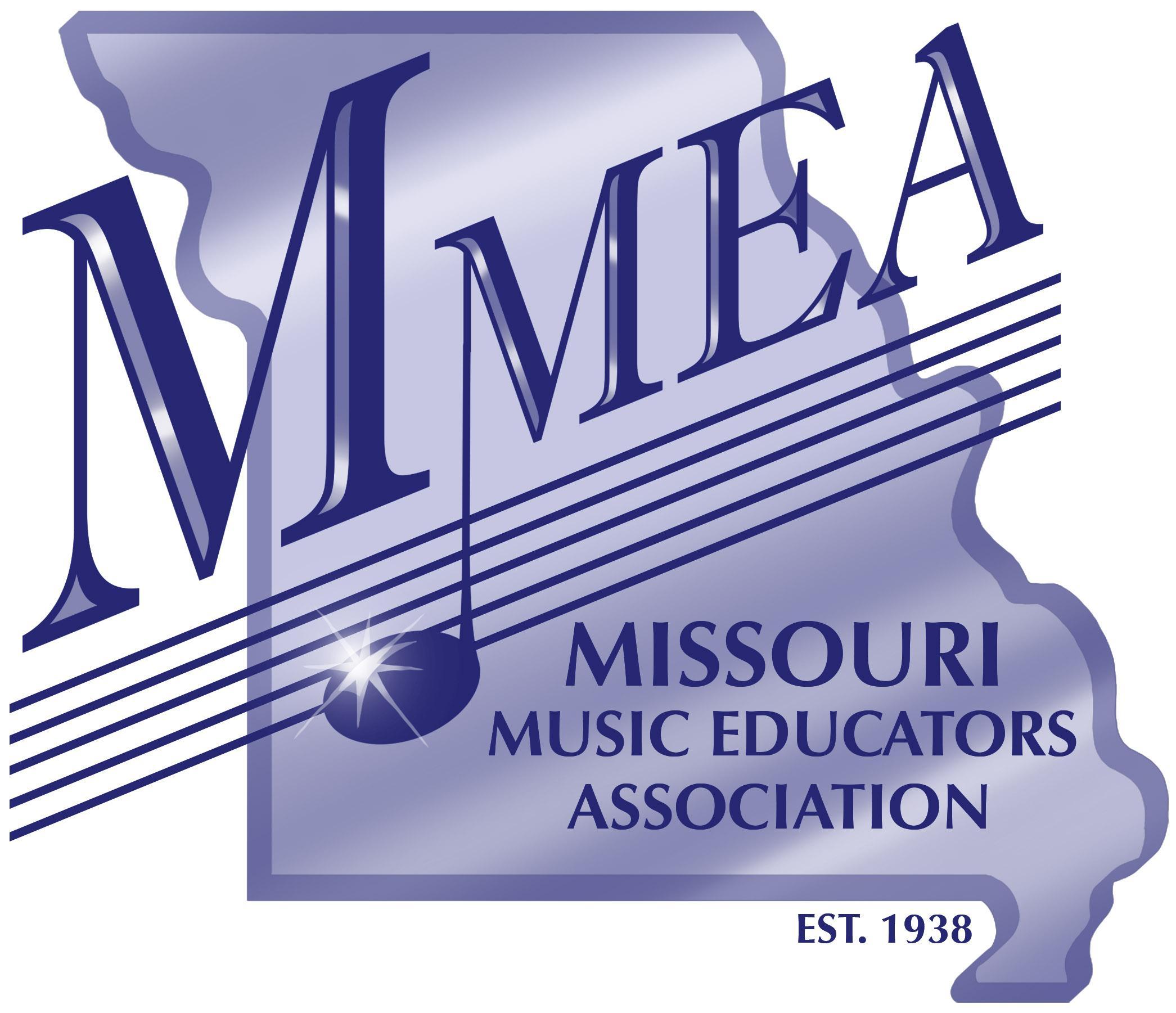 13.2.1 – Annual MMEA Inservice Workshop/ConferencePART IConference Planning and SchedulingRevised and Approved by Board of Directors: April, 2022Scheduling PolicyMMEA IN-SERVICE WORKSHOP/CONFERENCE SESSIONSThe inclusion of secured sessions for the annual MMEA In-Service Workshop/Conference will be in accordance with the established policy as approved by the MMEA Board of Directors.Additional conference sessions, including business meetings, performance sessions, receptions and mixers must be approved and accepted by the MMEA President.The MMEA President reserves the authority to accept or refuse any session proposal.The MMEA President reserves the authority to schedule additional conference sessions, in any area, in an effort to reflect current educational trends, needs, or relevant topics.Scheduling Policy:  MMEA Vice-Presidents* See Conference Clinician Policies for lodging/meals/transportation/other reimbursement information.**  The third jazz concert is to be used exclusively for vocal jazz, if accepted by the MMEA Jazz Vice-President. If a vocal jazz ensemble is not accepted, the third jazz concert will be scheduled for that conference only with the approval of the president. The following year will revert back to reserving the third jazz concert for a vocal jazz ensemble. **  The third clinic is to be used exclusively as a reading session, if accepted by the MMEA Jazz Vice-President. If a reading session is not accepted, the third clinic session can be added at no additional cost to the association with approval of the president. The following year will revert back to reserving the third jazz clinic for a reading session.***  The fourth clinic is to be used exclusively as a reading session, if accepted by the MMEA Orchestra Vice-President. If a reading session is not accepted, the fourth clinic session can be added at no additional cost to the association with approval of the president. The following year will revert back to reserving the third orchestra clinic for a reading session.NOTE: 	In order to ensure a diversity of clinic topics and offerings for the annual MMEA conference, frequent and mutual 		communication between all parties responsible for securing clinic sessions is essential.MMEA VP’s and the respective affiliate should confer regarding the affiliate Meet the Conductor session.Advisory Council members should confer with the appropriate VP if proposed session topics are relative to other areasIn each of our session categories, every effort will be made to advance the role that Diversity, Equity, Inclusion, and Access plays in music specific classrooms.  Scheduling Policy for MMEA Vice-PresidentsBANDa.  Ten (10) Performance SessionsIncludes all MSHSAA Classifications, College/University, and Community EnsemblesFive (5) Clinic SessionsIncludes Reading Sessions if acceptedCHORALTen (10) Performance SessionsIncludes all MSHSAA Classifications, College/University, and Community EnsemblesFive (5) Clinic SessionsIncludes Reading Sessions if acceptedEARLY CHILDHOOD/ELEMENTARYTwo (2) Performance SessionsIncludes elementary choir (grades K – 6)Five (5) Clinic SessionsDoes Not Include Conference Pre-Session/s*Clinic sessions are often in collaboration with General Music Vice-PresidentIncludes Reading Sessions if accepted GENERAL MUSICOne (1) Performance SessionsIncludes non-traditional vocal/instrumental ensembles (all levels)Five (5) Clinic SessionsDoes Not Include Conference Pre-Session/s*Clinic sessions are often in collaboration with Early Childhood/Elementary Vice-PresidentIncludes Reading Sessions if acceptedJAZZThree (3) Performance SessionsIncludes all MSHSAA Classifications, College/University, and Community EnsemblesIncludes Instrumental and Vocal Jazz Ensembles*Includes one performance session exclusively for Vocal JazzIf a Vocal Jazz ensemble is not selected, the performance session will be scheduled by the Jazz VP Three (3) Clinic Sessions*The third jazz clinic session is to be used exclusively for a reading session, if acceptedIf a reading session is not accepted, the additional clinic session will be scheduled by the Jazz VP 	*The third jazz clinic session (Reading Session) will be scheduled as a late-night sessionORCHESTRAFive (5) Performance SessionsIncludes all MSHSAA Classifications, College/University, and Community EnsemblesFour (4) Clinic Sessions*The fourth orchestra clinic session is to be used exclusively for a reading session, if acceptedIf a reading session is not accepted, the additional clinic session will be scheduled by the Orchestra VPCOLLEGE/UNIVERSITYTwo (2) Performance SessionsDesignated as Small EnsemblesTwo (2) Clinic SessionsScheduling Policy for MMEA Advisory Council Chairs ADVANCING MUSIC EDUCATIONTwo (2) Clinic SessionsNAfME - COLLEGIATETwo (2) Clinic SessionsOne Business MeetingOne Reception/MixerDESE*One (1) Clinic SessionClinic is to be formatted as an informational update on current topics relevant to the Missouri DESEEXHIBITORSNO Designated Clinic SessionsEQUITY Two (2) Designated Sessions	GOVERNMENT RELATIONSNO Designated Clinic Sessions HISTORIANNO Designated Clinic SessionsMENTORINGOne (1) Pre-Session and five (5) Breakout Mentoring SessionsBreakout Mentoring Sessions include Band, Orchestra, Choir, General Music and K-12MUSIC IN OUR SCHOOLS MONTH (MIOSM)One (1) Clinic SessionMSHSAA*One (1) Clinic SessionClinic is to be formatted as an informational update on current topics relevant to the MSHSAAMULTICULTURALOne (1) Clinic SessionRESEARCHOne (1) Clinic SessionIncludes Poster SessionRETIRED MEMBERSOne (1) Clinic SessionIncludes “Retired Members Coffee”Changes to “Retired Members Coffee” Menu must be approved by the MMEA PresidentSociety for Music Teacher EducationTwo (2) Clinic SessionsTECHNOLOGYFour (4) Clinic SessionsMay be included within Technology Resource Center sessions or as separate sessionsClinic sessions are intended to address technology topics other than Smart MusicTRI-M*One (1) Clinic SessionScheduling Policy:  MMEA Affiliate Organizations*   MMEA provides lodging (Wednesday-Saturday) for one All-State Conductor per ensemble. All other expenses are the responsibility of the affiliate association.NOTE: In order to ensure a diversity of clinic topics and offerings at the annual MMEA conference, frequent and mutual communication between all parties responsible for securing clinic sessions is essential.MMEA VP’s and the respective affiliate should confer regarding the affiliate Meet the Conductor session.Advisory Council members should confer with the appropriate VP if proposed session topics are relative to other areas.Scheduling Policy for MMEA Affiliate OrganizationsAffiliate Organizations may sponsor One (1) All-State performing ensembleAffiliate Organizations will be allotted Two (2) sessions on the MMEA Conference ScheduleOne Session will be designated as a Business Meeting and will be 45 minutes in lengthOne Session will be designated as a Meet the All-State Conductor Session and will be 45minutes in lengthMeet the All-State Conductor Sessions may be used as a “meet and greet” or a clinic session presented by the respective all-state conductor.If the Meet the All-State Conductor Session is not used by an affiliate organization, the Session will not be scheduledThis Session time cannot be used for an additional session in any other areaReading Sessions must be proposed through the appropriate MMEA Vice-PresidentReading Sessions, if accepted, will occupy one of the Clinic Sessions allotted to the Vice-President accepting the proposal (See scheduling guidelines for MMEA Vice-Presidents)Conference Scheduling ProcedureRequest for Conference Session1.   All requests for Conference Sessions must include completion of the appropriate application process and/or Session Request Form. (Forms must be submitted electronically through the MMEA Website.) Preference will be given to Sessions that provide a DEIA focus and/or component within each Conference’s theme.a.	Ensemble Performance Session (see Application for Performance Policy)b.   Clinic/Session Proposal Form	(Clinic/Session Proposal Form)c.	Business Meeting Request Form	(Business Meeting Request Form)d.   Reception/Mixer Request Form	(Reception Request Form)e.	Other2.   Requests (completed application/forms) for Conference Sessions must be directed to the appropriate MMEA Board of Directors and/or MMEA Advisory Council member.3.   Final scheduling decisions for all Sessions will be the responsibility of the MMEA President and will reflect the best interests of comprehensive Conference offerings and scheduling.Securing Clinicians/Conference Sessions1.   It is the responsibility of each MMEA Vice-President/Advisory Council member to secure the number of Clinic Sessions allotted to their respective area for each Conference occurring within their term. (see scheduling policy)2.   Each MMEA Vice-President/Advisory Council member that is responsible for securing Clinic Sessions is designated a specific budget amount that may be used for the total number of Sessions to be secured.(see scheduling policy for budget amounts)3.   All policies outlined in the Clinician Policies must be observed for each Clinician/Clinic Session.4.   It is the responsibility of each MMEA Vice-President/Advisory Council member to ensure that a ClinicianAgreement (contract) is completed for each Clinician/Clinic Cession for which they are responsible.a.	All Clinician Agreements (contracts) are due to the MMEA Executive Director by September 1.Scheduling of Conference Sessions1.   It is the responsibility of the MMEA President to create the comprehensive Conference schedule.2.   It is the responsibility of each MMEA Vice-President/Advisory Council member to verify specific Clinicians/Clinics assigned to the Conference date/time slots for which they are responsible.Confirmation of Conference Sessions1.   It is the responsibility of each MMEA Vice-President/Advisory Council member to coordinate the submission of all Clinic/Cession/Clinician information for administrative and publication purposes.a.	All information must be entered through the MMEA Website.b.   Information may be submitted by the MMEA representative that is responsible for the Session.2.   It is the responsibility of each MMEA Vice-President/Advisory Council member to confirm all Session details with the MMEA President and/or Conference Manager.MMEA OFFICE*Funds(Clinic Fees)ConcertsClinicsBand Vice-President$1,000105Choral Vice-President$1,000105Early Childhood/Elementary Vice-President$1,00025General Music Vice-President$1,00015Jazz Vice-President$6003**3**Orchestra Vice-President$60054***College/University Vice-President$60022MMEA Affiliate Organizations*Funds(Clinic Fees)ConcertsClinicsMissouri Bandmasters Association (MBA)$0All-State Band2Missouri Choral Directors Association (MCDA)$0All-State Choir2Missouri Association for Jazz Education (MOAJE)$0All-State Jazz2American String Teachers Association Missouri Chapter (MoASTA)$0All-State Orchestra2MMEA All-Collegiate Ensemble$0All-Collegiate Ensemble1